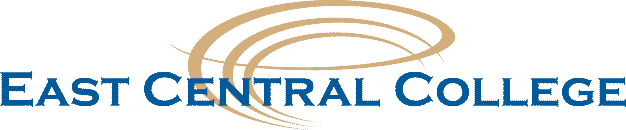 East Central College employees can open Health Savings Accounts at the following banks:United Bank of UnionTown & Country BankBank of SullivanLegends BankCitizens BankBank of WashingtonBank of Franklin CountyFirst State Community Bank